Załącznik VIII.9.  Jak się widzę jako ekspert ds. wspomagania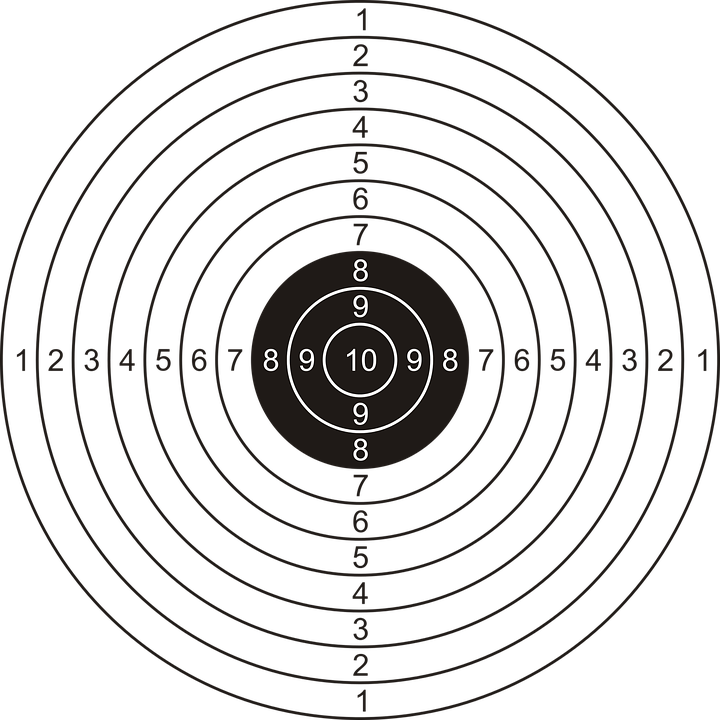 